РазработчикиРецензент Содержание1. Паспорт рабочей программы учебной дисциплины1.1. Область рабочей программы учебной дисциплины           Рабочая программа учебной дисциплины направлена на реализацию федерального государственного образовательного стандарта среднего общего образования (профильное обучение) в пределах программы подготовки специалиста среднего звена, формируемой на основе федерального государственного образовательного стандарта среднего профессионального образования по специальности 51.02.02 «Социально-культурная деятельность», 51.02.03  «Библиотековедение»Программа разработана на основе требований ФГОС среднего общего образования, предъявляемых к структуре, содержанию и результатам освоения учебной дисциплины «Русский язык», и в соответствии с Рекомендациями по организации получения среднего общего образования в пределах освоения образовательных программ среднего профессионального образования на базе основного общего образования с учетом требований федеральных государственных образовательных стандартов и получаемой профессии или специальности среднего профессионального образования (письмо Департамента государственной политики в сфере подготовки рабочих кадров и ДПО Минобрнауки России от 17 марта 2015 г. № 06-259).1.2. Место учебной дисциплины в структуре программы подготовки специалистов среднего звена Данная учебная дисциплина является составным элементом государственного образовательного стандарта среднего общего образования (общеобразовательные учебные дисциплины) обязательной части циклов ППССЗ.1.3. Цели и задачи учебной дисциплины – требования к результатам освоения учебной дисциплины:Рабочая программа учебной дисциплины «Русский язык» составлена в соответствии с Примерной программой учебной дисциплины «Русский язык», предназначенной для изучения русского языка в учреждениях среднего профессионального образования, реализующих образовательную программу среднего (полного) общего образования, при подготовке квалифицированных рабочих и специалистов среднего звена. Согласно «Рекомендациям по реализации образовательной программы среднего (полного) общего образования в образовательных учреждениях начального профессионального и среднего профессионального образования в соответствии с федеральным базисным учебным планом и примерными учебными планами для образовательных учреждений Российской Федерации, реализующих программы общего образования» (письмо Департамента государственной политики и нормативно-правового регулирования в сфере образования Минобрнауки России от 29.05.2007 № 03-1180) русский язык в учреждениях среднего профессионального образования (далее – СПО) изучается с учетом профиля получаемого профессионального образования.При получении специальностей СПО гуманитарного профиля, обучающиеся изучают русский язык в объеме 175 часов. Рабочая программа учебной дисциплины ориентирована на достижение следующих целей:- воспитание гражданина и патриота; формирование представления о русском языке как духовной, нравственной и культурной ценности народа; осознание национального своеобразия русского языка; овладение культурой межнационального общения;- развитие и совершенствование способности к речевому взаимодействию и социальной адаптации; информационных умений и навыков; навыков самоорганизации и саморазвития; готовности к трудовой деятельности, осознанному выбору профессии;- освоение знаний о русском языке как многофункциональной знаковой системе и общественном явлении; языковой норме и ее разновидностях; нормах речевого поведения в различных сферах общения;- овладение умениями опознавать, анализировать, классифицировать языковые факты, оценивать их с точки зрения нормативности; различать функциональные разновидности языка и моделировать речевое поведение в соответствии с задачами общения;- применение полученных знаний и умений в собственной речевой практике; повышение уровня речевой культуры, орфографической и пунктуационной грамотности.Достижение указанных целей осуществляется в процессе совершенствования коммуникативной, языковой и лингвистической (языковедческой), культуроведческой компетенций.В результате освоения учебной дисциплины обучающийся должен уметь: У1. Осуществлять речевой самоконтроль; оценивать устные и письменные высказывания с точки зрения языкового оформления, эффективности достижения поставленных коммуникативных задач. У2. Анализировать языковые единицы с точки зрения правильности, точности и уместности их употребления.У3. Проводить лингвистический анализ текстов различных функциональных стилей и разновидностей языка.У4. Использовать основные виды чтения (ознакомительно-изучающее, ознакомительно-реферативное и др.) в зависимости от коммуникативной задачи.У5. Извлекать необходимую информацию из различных источников: учебно-научных текстов, справочной литературы, средств массовой информации, в том числе представленных в электронном виде на различных информационных носителях. У6. Создавать устные и письменные монологические и диалогические высказывания различных типов и жанров в учебно-научной (на материале изучаемых учебных дисциплин), социально-культурной и деловой сферах общения.У7. Применять в практике речевого общения основные орфоэпические, лексические, грамматические нормы современного русского литературного языка.У8. Соблюдать в практике письма орфографические и пунктуационные нормы современного русского литературного языка.У9. Соблюдать нормы речевого поведения в различных сферах и ситуациях общения, в том числе при обсуждении дискуссионных проблем.У10. Использовать основные приемы информационной переработки устного и письменного текста.В результате освоения учебной дисциплины обучающийся должен знать:З1. Связь языка и истории, культуры русского и других народов; единство и многообразие языкового и культурного пространства России, язык как основу национального самосознания.З2 Язык как явление национальной культуры и основное средство человеческого общения, значение русского языка как государственного языка Российской Федерации, языка межнационального общения.З3. Смысл понятий: речевая ситуация и ее компоненты, литературный язык, языковая норма, культура речи.З4. Основные единицы и уровни языка, их признаки и взаимосвязь.З5. Орфоэпические, лексические, грамматические, орфографические и пунктуационные нормы современного русского литературного языка; нормы речевого поведения в социально-культурной, учебно-научной, официально-деловой сферах общения.В результате освоения учебной дисциплины обучающийся должен использовать приобретённые знания и умения в практической деятельности и повседневной жизни для:1. осознания русского языка как духовной, нравственной и культурной ценности народа; приобщения к ценностям национальной и мировой культуры; 2. развития интеллектуальных и творческих способностей, навыков самостоятельной деятельности; самореализации, самовыражения в различных областях человеческой деятельности;3. увеличения словарного запаса; расширения круга используемых языковых и речевых средств; совершенствования способности к самооценке на основе наблюдения за собственной речью;4. совершенствования коммуникативных способностей; развития готовности к речевому взаимодействию, межличностному и межкультурному общению, сотрудничеству;5. самообразования и активного участия в производственной, культурной и общественной жизни государства;6. понимания взаимосвязи учебного предмета с особенностями профессий и профессиональной деятельности, в основе которых лежат знания по данному учебному предмету.В результате освоения учебной дисциплины обучающийся приобретает общую компетенцию: ОК11. Использовать умения и знания базовых дисциплин федерального компонента среднего (полного) общего образования в профессиональной деятельности.При изучении русского языка на базовом уровне развиваются общеучебные умения:-коммуникативные (базовые умения использования языка во всех сферах общения);-интеллектуальные (синтез, обобщение, сравнение и сопоставление, противопоставление, оценивание, классификация);- информационные (извлечение информации из различных источников);- организационные (осуществление контроля и самоконтроля1.4. Рекомендуемое количество часов на освоение программы учебной дисциплины:2. Структура и содержание учебной дисциплины2.1. Объем учебной дисциплины и виды учебной работы2.2. Тематический план и содержание учебной дисциплины 3. Условия реализации учебной дисциплины3.1. Требования к минимальному материально-техническому обеспечениюРеализация рабочей программы учебной дисциплины предполагает наличиеОборудование учебного кабинетаУсловные обозначенияД – демонстрационный экземпляр (1 экз., кроме специально оговоренных случаев);К – полный комплект (исходя из реальной наполняемости группы);Ф – комплект для фронтальной работы (примерно в два раза меньше, чем полный комплект, то есть не менее 1 экз. на двух обучающихся);П – комплект, необходимый для практической работы в группах, насчитывающих по несколько обучающихся (6-7 экз.). Технические средства обучения3.2. Информационное обеспечение обученияПеречень рекомендуемых учебных изданий, дополнительной литературыОсновные источники:Дополнительные источники:СловариИнтернет ресурсы:Ссылки на коллекции рефератов:http://www.asbest.ru/referats/index.htmlГлобальный поиск по коллекциям рефератов:http://allreferats.narod.ru/http://www.fepo.ru.http://www.i-exam.ru и др.Для информационно-компьютерной поддержки учебного процесса предполагается использование следующих программно-педагогических средств, реализуемых с помощью компьютера:Русский язык: электронный репетитор (система обучающих тестов). URL: www.gmcit.murmansk.ru/text/bit/1998/34/4/htmРепетитор по русскому языку Кирилла и Мефодия 2009. URL: www.labirint.ru/software/135117/Репетитор «Русский язык» (школьный курс). URL: www.edunews.ruЕдиный государственный экзамен: Русский язык. 2007-2008: электронное учебное пособие. – 1 электрон. диск (CD-ROM).Репетитор по русскому языку. 2008: электронное учебное пособие. 1 электрон. диск (CD-ROM).4. Контроль и оценка результатов освоения учебной дисциплины4.1. Банк средств для оценки результатов обученияКонтроль и оценка результатов освоения учебной дисциплины осуществляется преподавателем в процессе проведения практических занятий и лабораторных работ, тестирования, а также выполнения обучающимися индивидуальных заданий, проектов, исследований.Оценочные средства составляются преподавателем самостоятельно при ежегодном обновлении банка средств. Количество вариантов зависит от числа обучающихся.4. Контроль и оценка результатов освоения учебной дисциплиныИтоговый контрольный диктант (2 семестр)Елка в траншееЭто было зимой тысяча девятьсот сорок первого года в осажденном Ленинграде. Уже много дней и ночей не было электричества, в трубах замерзала вода, три последних декабрьских дня никто во всем городе не получал хлеба.В эти самые тяжелые для Ленинграда дни гитлеровцы усилили бомбардировку города. Мы, мальчишки, часто ночевали в траншеях, вырытых напротив нашего дома. В них было теплее, почти всегда горел огарок свечи или фонарь, а главное – (1) всегда было людно. Невдалеке от нас стояла батарея зениток, охранявшая один из невских мостов. Порой к нам в траншею заглядывали артиллеристы. Все они были худые, с осунувшимися от бессонных ночей лицами. Как мы радовались каждый раз их приходу! Они-то и устроили для нас новогоднюю ёлку.Не думайте, что это была большая, пышная ёлка. Высота её была не больше метра, несколько сучков покрывали тонюсенькие светло-зеленые иголочки. Зато вся она была в игрушках. Висело на ёлке и несколько стрелянных винтовочных гильз, а на самой макушке - ярко начищенная красноармейская бляха с пятиконечной звездой. Где достали артиллеристы ёлку, для нас так и осталось тайной. Все мы знали, что поблизости нигде ёлок не было. Мы сидели, как завороженные, уставившись на несколько потрескивавших свечных огарков, оставшихся, вероятно, от предыдущего года. Не было вокруг нашей ёлки плясок, не было веселого смеха. А вместо подарков каждому из нас зенитчики дали по куску сахара.(209 слов)								(По Ф. Бездудному)- вместо тире возможна постановка запятой(1) – тире может отсутствоватьТемы рефератов (проектов)Литературный язык - основа культуры речи.Формы существования языка.Языковые нормы русской речи.Русский язык среди других языков мира.Связь русского языка с историей и культурой русской нации.Современное состояние русского литературного языка.Функциональные стили русского языка.Основные характеристики письменной речи.Основные характеристики устной речи.Лексика ограниченного и неограниченного употребления.Средства выразительности речи.Служебная документация и правила ее оформления.Антонимия и ее использование в художественной литературе.Иноязычная лексика – засорение или обогащение современного русского языка?Виды нарушений точности речи.Русская лексика с точки зрения её происхожденияМертвые языки: миф или реальность?Нормы литературного языка и их соблюдение в речевой практикеКультура разговорной речи.  Влияние социальных сетей на язык.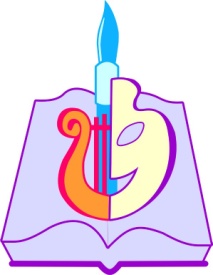 Государственное ПРОФЕССИОНАЛЬНОЕ образовательное учреждение РЕСПУБЛИКИ КОМИ «КОМИ РЕСПУБЛИКАНСКИЙ КОЛЛЕДЖ КУЛЬТУРЫ ИМ. в. т. чИСТАЛЕВА»рабочая программа учебной дисциплины Русский языкдля студентов, обучающихся по специальности51.02.02 Социально-культурная деятельность 51.02.03 БиблиотековедениеСыктывкар 2020ББК Рабочая программа учебной дисциплины разработана на основе Федерального государственного образовательного стандарта по специальности (специальностям) среднего профессионального образованияРабочая программа учебной дисциплины разработана на основе Федерального государственного образовательного стандарта по специальности (специальностям) среднего профессионального образованияКод 51.02.02  Социально-культурная деятельность  51.02.03  БиблиотековедениеАнгеловская Людмила ВладимировнаПреподавательЦывунина Татьяна АндреевнаПреподавательАнкудинова Марина АлексеевнаПреподаватель© ГПОУ РК «Коми республиканский колледж культуры  им. В. Т. Чисталева 20201Паспорт рабочей программы учебной дисциплины4-72Структура и примерное содержание учебной дисциплины83Условия реализации учебной дисциплины174Контроль и оценка результатов освоения учебной дисциплины23Русский языкназвание дисциплины в соответствии с рабочим учебным планоммаксимальной учебной нагрузки обучающегося175часов, в том числечасов, в том числеобязательной аудиторной учебной нагрузки обучающегосяобязательной аудиторной учебной нагрузки обучающегося       117часов,самостоятельной работы обучающегосясамостоятельной работы обучающегося       58часов.№Вид учебной работыВид учебной работыОбъем часов1Максимальная учебная нагрузка (всего)Максимальная учебная нагрузка (всего)1752Обязательная аудиторная учебная нагрузка (всего)Обязательная аудиторная учебная нагрузка (всего)1173Самостоятельная работа обучающегося (всего)Самостоятельная работа обучающегося (всего)58в том числе:3.13.1Реферат (проект)53.23.2внеаудиторная самостоятельная работа53Итоговая аттестация в форме экзаменаИтоговая аттестация в форме экзаменаИтогоИтого175Русский язык Наименование разделов и тем; содержание учебного материала; самостоятельная работа обучающегосяНомер разделов и темНаименование разделов и темСодержание учебного материала; лабораторные работы и практические занятия; самостоятельная работа обучающихся; курсовая работа (проект) (если предусмотрены)Наименование разделов и темСодержание учебного материала; лабораторные работы и практические занятия; самостоятельная работа обучающихся; курсовая работа (проект) (если предусмотрены)Уровень усвоенияМаксим. учеб.нагрузкаСамост. учебнаянагрузкаОбязательные учебные занятияОбязательные учебные занятияОбязательные учебные занятияОбязательные учебные занятияНомер разделов и темНаименование разделов и темСодержание учебного материала; лабораторные работы и практические занятия; самостоятельная работа обучающихся; курсовая работа (проект) (если предусмотрены)Наименование разделов и темСодержание учебного материала; лабораторные работы и практические занятия; самостоятельная работа обучающихся; курсовая работа (проект) (если предусмотрены)Уровень усвоенияМаксим. учеб.нагрузкаСамост. учебнаянагрузкаВсегов том числев том числев том числеНомер разделов и темНаименование разделов и темСодержание учебного материала; лабораторные работы и практические занятия; самостоятельная работа обучающихся; курсовая работа (проект) (если предусмотрены)Наименование разделов и темСодержание учебного материала; лабораторные работы и практические занятия; самостоятельная работа обучающихся; курсовая работа (проект) (если предусмотрены)Уровень усвоенияМаксим. учеб.нагрузкаСамост. учебнаянагрузкаВсегогрупповыегрупповыеИнд.1 чел.Номер разделов и темНаименование разделов и темСодержание учебного материала; лабораторные работы и практические занятия; самостоятельная работа обучающихся; курсовая работа (проект) (если предусмотрены)Наименование разделов и темСодержание учебного материала; лабораторные работы и практические занятия; самостоятельная работа обучающихся; курсовая работа (проект) (если предусмотрены)Уровень усвоенияМаксим. учеб.нагрузкаСамост. учебнаянагрузкаВсегодо 25 челдо 15 челИнд.1 чел.12234567891 семестр1 семестр1 семестр1 семестр1 семестр1 семестр1 семестр1 семестр1 семестр1 семестрРаздел 1.Тема 1.1.Введение. Русский язык в современном мире. Русский литературный язык и языковая норма.  Лекция. Самостоятельная работа: подготовить сообщения о выдающихся ученых-лингвистахВведение. Русский язык в современном мире. Русский литературный язык и языковая норма.  Лекция. Самостоятельная работа: подготовить сообщения о выдающихся ученых-лингвистах13122Раздел 2.Речь. Функциональные стили речи.Речь. Функциональные стили речи.Тема 2.1Язык и речь. Типы речи. Описание, повествование, рассуждение. Лекция.Самостоятельная работа: написать сочинение-рассуждение на лингвистическую тему (по высказыванию ученого-лингвиста)Язык и речь. Типы речи. Описание, повествование, рассуждение. Лекция.Самостоятельная работа: написать сочинение-рассуждение на лингвистическую тему (по высказыванию ученого-лингвиста)2,32111Тема 2.2Литературные нормы. Взаимосвязь различных единиц и уровней языка. Лекция. Самостоятельная работа: используя различные источники (СМИ, интернет), привести примеры нарушения литературных нормЛитературные нормы. Взаимосвязь различных единиц и уровней языка. Лекция. Самостоятельная работа: используя различные источники (СМИ, интернет), привести примеры нарушения литературных норм2, 33122Тема 2.3Информационная переработка текста. Лекция.Самостоятельная работа: составление тезисов указанной статьи.Информационная переработка текста. Лекция.Самостоятельная работа: составление тезисов указанной статьи.2, 32111Тема 2.4План. Алгоритм составления плана.  Тезисы. Аннотация. Требования к аннотации. Практическое занятие.Самостоятельная работа: составление аннотации на одно из произведений русской классической литературыПлан. Алгоритм составления плана.  Тезисы. Аннотация. Требования к аннотации. Практическое занятие.Самостоятельная работа: составление аннотации на одно из произведений русской классической литературы2,33122Тема 2.5Виды сокращения текста. Конспект. Составление конспекта статей. Практическое занятие.Самостоятельная работа: составление конспекта одной статьи.Виды сокращения текста. Конспект. Составление конспекта статей. Практическое занятие.Самостоятельная работа: составление конспекта одной статьи.2, 32111Тема 2.6.Функциональные стили речи и их особенности. Алгоритм характеристики стиля речи. Лекция. Самостоятельная работа: составление подробного плана научной статьиФункциональные стили речи и их особенности. Алгоритм характеристики стиля речи. Лекция. Самостоятельная работа: составление подробного плана научной статьи2, 33122Тема 2.7.Жанровые разновидности текстов, их языковые особенности. Лингвистический анализ текстов   различных стилей. Практическое занятие.Жанровые разновидности текстов, их языковые особенности. Лингвистический анализ текстов   различных стилей. Практическое занятие.2,3111Тема 2.8.Доклад, реферат, рецензия как жанр научно-учебного стиля. Лекция.Самостоятельная работа: составление тезисного плана по теме «Доклад как жанр публицистики»Доклад, реферат, рецензия как жанр научно-учебного стиля. Лекция.Самостоятельная работа: составление тезисного плана по теме «Доклад как жанр публицистики»2,33122Тема 2.9.Заявление, расписка, доверенность, резюме. Особенности языка построения. Требования к составлению. Лекция.Заявление, расписка, доверенность, резюме. Особенности языка построения. Требования к составлению. Лекция.2,3111Тема 2.10Основные жанры    публицистического  стиля:  Лекция. Самостоятельная работа: сочинение-рассуждение на тему «Как Вы понимаете смысл названия книги Д.С. Лихачева «Письма   о  добром  и прекрасном»?» Основные жанры    публицистического  стиля:  Лекция. Самостоятельная работа: сочинение-рассуждение на тему «Как Вы понимаете смысл названия книги Д.С. Лихачева «Письма   о  добром  и прекрасном»?» 2, 33122Тема 2.11.Заметка. Репортаж. Интервью. Особенности жанра. Лекция.Самостоятельная работа: создание текстов одного из жанров публицистического стиля (заметка, репортаж, интервью).Заметка. Репортаж. Интервью. Особенности жанра. Лекция.Самостоятельная работа: создание текстов одного из жанров публицистического стиля (заметка, репортаж, интервью).2,32111Тема 2.12Анализ текстов публицистического стиля. Практическое занятие. Самостоятельная работа: подготовить сообщение по темам «Интервью как диалог по актуальной проблеме», «Культура публичной речи», «Подготовка публичной речи. Особенности публичного выступления» Анализ текстов публицистического стиля. Практическое занятие. Самостоятельная работа: подготовить сообщение по темам «Интервью как диалог по актуальной проблеме», «Культура публичной речи», «Подготовка публичной речи. Особенности публичного выступления» 2,33122Тема 2.13.Культура разговорной речи. Лекция. Самостоятельная работа: подготовить доклад по теме «Личное письмо как жанр разговорной речи. Особенности, структура построения»Культура разговорной речи. Лекция. Самостоятельная работа: подготовить доклад по теме «Личное письмо как жанр разговорной речи. Особенности, структура построения»2,32111Тема 2.14.Художественный стиль речи. Основные признаки художественного стиля. Лекция. Самостоятельная работа: подготовить устное сообщение на тему «Речевая характеристика Евгения Базарова»Художественный стиль речи. Основные признаки художественного стиля. Лекция. Самостоятельная работа: подготовить устное сообщение на тему «Речевая характеристика Евгения Базарова»2,33122Тема 2.15Анализ рассказа как жанра художественной литературы. Практическое занятие.Анализ рассказа как жанра художественной литературы. Практическое занятие.2,3111Тема 2.16.Создание текстов разных функционально-смысловых типов, стилей и жанров. Практическое занятие.Самостоятельная работа: лингвистический анализ текстаСоздание текстов разных функционально-смысловых типов, стилей и жанров. Практическое занятие.Самостоятельная работа: лингвистический анализ текста2,33122Тема 2.17.Способы оформления начальной, основной, заключительной части текста. Практическое   занятие.Самостоятельная работа: работа по созданию текста (художественное повествование)Способы оформления начальной, основной, заключительной части текста. Практическое   занятие.Самостоятельная работа: работа по созданию текста (художественное повествование)2,32111Раздел 3Лексика и фразеологияЛексика и фразеологияТема 3.1.Понятие о лексике и лексикологии. Лекция. Самостоятельная работа: используя различные источники (учебную литературу, СМИ, интернет), подготовить сообщение по теме «Изобразительно-выразительные средства разных уровней языка»Понятие о лексике и лексикологии. Лекция. Самостоятельная работа: используя различные источники (учебную литературу, СМИ, интернет), подготовить сообщение по теме «Изобразительно-выразительные средства разных уровней языка»2,33122Тема 3.2.Лексическое значение слова. Грамматическое значение слова. Работа со словарями с целью уточнения лексического значения слова. Практическое занятие.Лексическое значение слова. Грамматическое значение слова. Работа со словарями с целью уточнения лексического значения слова. Практическое занятие.2,3111Тема 3.3.Многозначность. Виды переноса значений. Тропы и фигуры речи. Метафора, метонимия как выразительные средства языка. Лекция.Самостоятельная работа: составление художественного описания по данной репродукцииМногозначность. Виды переноса значений. Тропы и фигуры речи. Метафора, метонимия как выразительные средства языка. Лекция.Самостоятельная работа: составление художественного описания по данной репродукции2,33122Тема 3.4.Толковые словари русского языка. Построение словарной статьи. Определение типов лексического значения слов в тексте. Практическое занятие.Толковые словари русского языка. Построение словарной статьи. Определение типов лексического значения слов в тексте. Практическое занятие.2,3111Тема 3.5.Работа со словарями с целью уточнения лексического значения слова. Практическое занятие.Самостоятельная работа: дать письменный ответ на вопрос: В  чем отличие между лингвистическим и энциклопедическим словарём?Работа со словарями с целью уточнения лексического значения слова. Практическое занятие.Самостоятельная работа: дать письменный ответ на вопрос: В  чем отличие между лингвистическим и энциклопедическим словарём?2,33122Тема 3.6.Группы слов в составе лексики. Лекция. Работа с толковым и фразеологическим словарями, словарем иностранных слов, словарями синонимов и антонимов Практическое занятие.Самостоятельная работа: Работа с фразеологическими словарями: объяснение истории происхождения и значения фразеологизмов: «посадить в лужу», «на рыбьем меху», «маковая росинка», «очная ставка», «белая ворона».Группы слов в составе лексики. Лекция. Работа с толковым и фразеологическим словарями, словарем иностранных слов, словарями синонимов и антонимов Практическое занятие.Самостоятельная работа: Работа с фразеологическими словарями: объяснение истории происхождения и значения фразеологизмов: «посадить в лужу», «на рыбьем меху», «маковая росинка», «очная ставка», «белая ворона».2,32111Тема 3.7.Понятие о синонимах, антонимах, омонимах, паронимах. Работа с лингвистическими словарями. Практическое занятие.Понятие о синонимах, антонимах, омонимах, паронимах. Работа с лингвистическими словарями. Практическое занятие.2,3222Тема 3.8.Русская фразеология. Употребление фразеологизмов. Фразеологический оборот. Лекция.Русская фразеология. Употребление фразеологизмов. Фразеологический оборот. Лекция.2,3111Тема 3.9.Работа с фразеологическими словарями. Объяснение значений фразеологизмов. Практическое занятие.Работа с фразеологическими словарями. Объяснение значений фразеологизмов. Практическое занятие.2,3222Тема 3.10.Русская лексика с точки зрения ее происхождения. Активный и пассивный словарный запас. Лекция. Самостоятельная работа: подготовить доклады по темам «Диалекты русского языка», «Специальные слова», «Неологизмы», «Заимствованная лексика», «Жаргонная лексика»Русская лексика с точки зрения ее происхождения. Активный и пассивный словарный запас. Лекция. Самостоятельная работа: подготовить доклады по темам «Диалекты русского языка», «Специальные слова», «Неологизмы», «Заимствованная лексика», «Жаргонная лексика»2,32111Тема 3.11.Исконно русская лексика. Заимствованная лексика. Лекция.  Самостоятельная работа: составить текст-рассуждение по пословице(фразеологизму): «Почему мы так говорим?»Исконно русская лексика. Заимствованная лексика. Лекция.  Самостоятельная работа: составить текст-рассуждение по пословице(фразеологизму): «Почему мы так говорим?»2,33122Тема 3.12.Нейтральная лексика. Книжная лексика. Лексика устной речи. Лекция.Нейтральная лексика. Книжная лексика. Лексика устной речи. Лекция.2,3111Тема 3.13.Архаизмы. Историзмы. Неологизмы. Лекция. Контрольный диктант по теме «Лексика и фразеология». Практическое занятие. Самостоятельная работа: подготовить сообщение по теме «Лексика, обозначающая предметы и явления русского быта» Архаизмы. Историзмы. Неологизмы. Лекция. Контрольный диктант по теме «Лексика и фразеология». Практическое занятие. Самостоятельная работа: подготовить сообщение по теме «Лексика, обозначающая предметы и явления русского быта» 2.33122Раздел 4.Фонетика, графика, орфоэпия.Фонетика, графика, орфоэпия.Тема 4.1.Фонетика как наука о звуковой стороне языка. Орфоэпия. Основные орфоэпические нормы. Лекция. Работа по практическому освоению основных орфоэпических норм языка. Практическое занятие.Самостоятельная работа: подготовить сообщение на тему: «Интонационное богатство русской речи»; «Русское словесное ударение, его особенности»Фонетика как наука о звуковой стороне языка. Орфоэпия. Основные орфоэпические нормы. Лекция. Работа по практическому освоению основных орфоэпических норм языка. Практическое занятие.Самостоятельная работа: подготовить сообщение на тему: «Интонационное богатство русской речи»; «Русское словесное ударение, его особенности»2,32111Тема 4.2.Гласные и согласные звуки русского языка. Упражнения на транскрибирование. Графика как наука о языке. Особенности русской графики. Практическое занятие.Самостоятельная работа: подготовить доклады по темам «Возникновение славянской азбуки», «Глаголица и кириллица: сравнительная характеристика»Гласные и согласные звуки русского языка. Упражнения на транскрибирование. Графика как наука о языке. Особенности русской графики. Практическое занятие.Самостоятельная работа: подготовить доклады по темам «Возникновение славянской азбуки», «Глаголица и кириллица: сравнительная характеристика»2, 33122Тема 4.3.Диктант с грамматическим заданием.Самостоятельная работа: сочинение-рассуждение на тему «Русский язык вчера, сегодня, завтра»Диктант с грамматическим заданием.Самостоятельная работа: сочинение-рассуждение на тему «Русский язык вчера, сегодня, завтра»2,32111Итого за 1 семестр: 51 час, из них практических занятий 24 часа.Самостоятельная    работа:  25 часовИтого за 1 семестр: 51 час, из них практических занятий 24 часа.Самостоятельная    работа:  25 часовИтого за 1 семестрИтого за 1 семестр762551512 семестр2 семестр2 семестр2 семестр2 семестр2 семестр2 семестр2 семестр2 семестр2 семестрРаздел 5.Морфемика. Словообразование.Морфемика. Словообразование.Тема 5.1.Состав слова. Виды морфем. Значение морфем. Лекция.  Самостоятельная работа: лингвистический анализ текста, включающий в себя морфемный и словообразовательный разборСостав слова. Виды морфем. Значение морфем. Лекция.  Самостоятельная работа: лингвистический анализ текста, включающий в себя морфемный и словообразовательный разбор2, 33122Тема 5.2.Способы образования слов в русском языке. Практическое занятие.Способы образования слов в русском языке. Практическое занятие.2,3111Тема 5.3.Морфемный разбор слов. Работа со словообразовательными словарями. Практическое занятие.Самостоятельная работа: монологическое высказывание на тему «Изобразительно-выразительные средства словообразования»Морфемный разбор слов. Работа со словообразовательными словарями. Практическое занятие.Самостоятельная работа: монологическое высказывание на тему «Изобразительно-выразительные средства словообразования»2, 33122Тема 5.4.Контрольная работа по разделу «Морфемика. Словообразование». Практическое занятие.Контрольная работа по разделу «Морфемика. Словообразование». Практическое занятие.2,3111Тема 5.5.Изложение с творческим заданием.Практическое занятие.Самостоятельная работа: М.Е. Салтыков-Щедрин назвал художественную литературу «сокращенной вселенной». Прокомментируйте данное определение. Приведите аргументы для доказательства своего мнения.Изложение с творческим заданием.Практическое занятие.Самостоятельная работа: М.Е. Салтыков-Щедрин назвал художественную литературу «сокращенной вселенной». Прокомментируйте данное определение. Приведите аргументы для доказательства своего мнения.2,33122Тема 5.6.Лингвистический анализ текста. Практическое занятие.Лингвистический анализ текста. Практическое занятие.2,3111Раздел 6Орфография.Орфография.Тема 6.1.Орфография как раздел науки о языке. Лекция. Правописание гласных и согласных букв в корне.  Практическое занятие.Самостоятельная работа: Монологическое высказывание на тему «Встреча с интересным человеком» (Повествование на основе жизненного опыта). Повторение темы «Правописание гласных и согласных букв в корне».  Орфография как раздел науки о языке. Лекция. Правописание гласных и согласных букв в корне.  Практическое занятие.Самостоятельная работа: Монологическое высказывание на тему «Встреча с интересным человеком» (Повествование на основе жизненного опыта). Повторение темы «Правописание гласных и согласных букв в корне».  2,33122Тема 6.2.Правописание чередующихся гласных в корне: О-А, Е-И. Работа с обобщающей таблицей. Практическое занятие.Правописание чередующихся гласных в корне: О-А, Е-И. Работа с обобщающей таблицей. Практическое занятие.2,3111Тема 6.3.Правописание о-ё(е) после шипящих и Ц, и-ы после Ц. Работа с обобщающей таблицей. Практическое занятие. Самостоятельная работа: Лингвистический анализ текста, включающий в себя орфографический разборПравописание о-ё(е) после шипящих и Ц, и-ы после Ц. Работа с обобщающей таблицей. Практическое занятие. Самостоятельная работа: Лингвистический анализ текста, включающий в себя орфографический разбор2,33122Тема 6.4.Правописание Ь в различных частях речи. Практическое   занятие. Правописание Ь в различных частях речи. Практическое   занятие. 2, 3111Тема 6.5. Правописание букв гласных и согласных в приставках.  Правописание приставок ПРЕ и ПРИ; правописание З-С на конце приставок. Практическое занятие.Самостоятельная работа:Устный развернутый ответ по теме «Правописание приставок ПРЕ и ПРИ», «Приставки на З-С» (с приведением примеров) Правописание букв гласных и согласных в приставках.  Правописание приставок ПРЕ и ПРИ; правописание З-С на конце приставок. Практическое занятие.Самостоятельная работа:Устный развернутый ответ по теме «Правописание приставок ПРЕ и ПРИ», «Приставки на З-С» (с приведением примеров)2, 33122Тема 6.6.Написание Ъ, букв И-Ы после приставок, оканчивающихся на согласный. Практическое занятие.Написание Ъ, букв И-Ы после приставок, оканчивающихся на согласный. Практическое занятие.2,3111Тема 6.7.Правописание суффиксов существительных, прилагательных, глаголов и глагольных форм: работа с обобщающей таблицей.  Практическое занятие. Самостоятельная работа: Монологическое высказывание на тему «Международное значение русского языка»Правописание суффиксов существительных, прилагательных, глаголов и глагольных форм: работа с обобщающей таблицей.  Практическое занятие. Самостоятельная работа: Монологическое высказывание на тему «Международное значение русского языка»2, 33122Тема 6.8.Правописание безударных окончаний существительных, прилагательных, причастий: работа с обобщающей таблицей. Практическое    занятие.  Правописание безударных окончаний существительных, прилагательных, причастий: работа с обобщающей таблицей. Практическое    занятие.  2,3111Тема 6.9.Слитные, раздельные и дефисные написания слов. Лекция.Самостоятельная работа: подготовка к контрольному диктанту по разделу «Орфография», повторение изученного.Слитные, раздельные и дефисные написания слов. Лекция.Самостоятельная работа: подготовка к контрольному диктанту по разделу «Орфография», повторение изученного.2, 33122Тема 6.10.Правописание удвоенных согласных. Практическое занятие.Правописание удвоенных согласных. Практическое занятие.2,3111Тема 6.11.Контрольный диктант. Практическое занятие.Самостоятельная работа: подготовка к дискуссии   на тему «Современное состояние русского языка: плюсы и минусы».Контрольный диктант. Практическое занятие.Самостоятельная работа: подготовка к дискуссии   на тему «Современное состояние русского языка: плюсы и минусы».2,34222Тема 6.12Лингвистический анализ текста. Практическое занятие.Лингвистический анализ текста. Практическое занятие.2,3111Тема 6.13Дискуссия на тему «Современное состояние русского языка: плюсы и минусы».Самостоятельная работа:Объяснение лексического значение слов: привилегия, гуманный, инициатива, мировоззрение, интеллектуальный.Дискуссия на тему «Современное состояние русского языка: плюсы и минусы».Самостоятельная работа:Объяснение лексического значение слов: привилегия, гуманный, инициатива, мировоззрение, интеллектуальный.2,33122Тема 6.14 Сочинение-рассуждение на тему «Что делает человека известным?» Практическое занятие.Сочинение-рассуждение на тему «Что делает человека известным?» Практическое занятие.2,3111Раздел 7Морфология и орфография.Морфология и орфография.Тема 7.1. Обобщение знаний о частях речи – именах. Самостоятельные и служебные части речи. Лекция. Самостоятельная работа: Конспект темы «Переход прилагательных в существительные» (по материалам разных источников)Обобщение знаний о частях речи – именах. Самостоятельные и служебные части речи. Лекция. Самостоятельная работа: Конспект темы «Переход прилагательных в существительные» (по материалам разных источников)2, 33122Тема 7.2.Морфологический разбор частей речи-имен. Практическое занятие.Морфологический разбор частей речи-имен. Практическое занятие.2, 3111Тема 7.3.Местоимение как часть речи. Правописание местоимений. Склонение местоимений. Практическое занятие.Самостоятельная работа: лингвистический анализ текста, включающий морфологический разбор имени существительного, имени прилагательного, глагола. Местоимение как часть речи. Правописание местоимений. Склонение местоимений. Практическое занятие.Самостоятельная работа: лингвистический анализ текста, включающий морфологический разбор имени существительного, имени прилагательного, глагола. 2,33122Тема 7.4.Обобщение знаний о глаголе и его формах. Лекция. Обобщение знаний о глаголе и его формах. Лекция. 2, 3111Тема 7.5.Правописание суффиксов и личных окончаний глаголов. НЕ с причастиями и деепричастиями. Практическое занятие. Самостоятельная  работа:   Конспект темы «Правописание причастий и деепричастий» (по материалам разных источников)Правописание суффиксов и личных окончаний глаголов. НЕ с причастиями и деепричастиями. Практическое занятие. Самостоятельная  работа:   Конспект темы «Правописание причастий и деепричастий» (по материалам разных источников)2,33122Тема 7.6.Наречие как часть речи. Правописание наречий. Практическое занятиеНаречие как часть речи. Правописание наречий. Практическое занятие2,3111Тема 7.7.Морфологический разбор наречий. Практическое занятие. Самостоятельная  работа:   Конспект темы «Правописание неопределенных и отрицательных наречий» (по материалам разных источников)Морфологический разбор наречий. Практическое занятие. Самостоятельная  работа:   Конспект темы «Правописание неопределенных и отрицательных наречий» (по материалам разных источников)2,33122Тема 7.8. Служебные части речи. Междометия. Правописание предлогов, союзов, частиц. Практическое занятие.Служебные части речи. Междометия. Правописание предлогов, союзов, частиц. Практическое занятие.2, 3111Тема 7.9.Изложение с элементами сочинения Практическое занятие. Самостоятельная  работа:  определите значение данных фразеологических оборотов: стереть в порошок, через пень колоду, точить зубы, тянуть канитель, очертя голову, не ровен час.Изложение с элементами сочинения Практическое занятие. Самостоятельная  работа:  определите значение данных фразеологических оборотов: стереть в порошок, через пень колоду, точить зубы, тянуть канитель, очертя голову, не ровен час.2,33122Тема 7.10.Морфологический разбор служебных частей речи. Практическое занятие.Морфологический разбор служебных частей речи. Практическое занятие.2,3111Раздел 8Синтаксис и пунктуацияСинтаксис и пунктуацияТема 8.1.Словосочетание. Синтаксический разбор словосочетания. Практическое занятие. Самостоятельная работа: Конспект темы «Согласование. Управление. Примыкание» Словосочетание. Синтаксический разбор словосочетания. Практическое занятие. Самостоятельная работа: Конспект темы «Согласование. Управление. Примыкание» 2,33122Тема 8.2.Простое предложение. Виды осложнения простого предложения. Лекция. Простое предложение. Виды осложнения простого предложения. Лекция. 2,3111Тема 8.3.Синтаксический разбор простого предложения. Расстановка знаков препинания в предложениях с обособленными членами. Практическое занятие. Самостоятельная работа: монологическое высказывание на тему «Какой должна быть современная библиотека?» (с использованием предложений с однородными и обособленными членами)Синтаксический разбор простого предложения. Расстановка знаков препинания в предложениях с обособленными членами. Практическое занятие. Самостоятельная работа: монологическое высказывание на тему «Какой должна быть современная библиотека?» (с использованием предложений с однородными и обособленными членами)2,33122Тема 8.4.Сложносочиненное предложение. Виды сложносочиненных предложений. Лекция.Сложносочиненное предложение. Виды сложносочиненных предложений. Лекция.2,3111Тема 8.5.Постановка знаков препинания в сложносочиненных предложениях. Практическое занятие.Самостоятельная работа: синтаксический разбор ССП. Повторение темы «Знаки препинания в ССП»Постановка знаков препинания в сложносочиненных предложениях. Практическое занятие.Самостоятельная работа: синтаксический разбор ССП. Повторение темы «Знаки препинания в ССП»2,33122Тема 8.6.Сложноподчиненное предложение. Типы придаточных частей в составе сложноподчиненного предложения. Лекция. Сложноподчиненное предложение. Типы придаточных частей в составе сложноподчиненного предложения. Лекция. 2,3111Тема 8.7.Постановка знаков препинания в сложноподчиненных предложениях. Практическое занятие.Самостоятельная работа: синтаксический разбор СПП. Повторение темы «Знаки препинания в СПП»Постановка знаков препинания в сложноподчиненных предложениях. Практическое занятие.Самостоятельная работа: синтаксический разбор СПП. Повторение темы «Знаки препинания в СПП»2,33122Тема 8.8. Бессоюзные сложные предложения. Лекция.Бессоюзные сложные предложения. Лекция.2,3111Тема 8.9Постановка знаков препинания в бессоюзных сложных предложениях. Практическое занятие.Самостоятельная работа: синтаксический разбор БСП. Повторение темы «Знаки препинания в БСППостановка знаков препинания в бессоюзных сложных предложениях. Практическое занятие.Самостоятельная работа: синтаксический разбор БСП. Повторение темы «Знаки препинания в БСП2,33122Тема 8.10.Способы передачи чужой речи. Структура предложений с прямой и косвенной речью. Диалог. Цитирование. Лекция.Способы передачи чужой речи. Структура предложений с прямой и косвенной речью. Диалог. Цитирование. Лекция.2,3111Тема 8.11. Знаки препинания в предложениях с прямой речью. Практическое занятие. Самостоятельная работа: устный развернутый ответ по теме «Знаки препинания при диалоге и цитатах», «Знаки препинания при прямой речи», «Косвенная речь». Найти высказывания великих людей о языке, культуре речи и оформить цитатыЗнаки препинания в предложениях с прямой речью. Практическое занятие. Самостоятельная работа: устный развернутый ответ по теме «Знаки препинания при диалоге и цитатах», «Знаки препинания при прямой речи», «Косвенная речь». Найти высказывания великих людей о языке, культуре речи и оформить цитаты2,33122Тема 8.12.Сложные синтаксические конструкции. Знаки препинания в сложных синтаксических конструкциях. Лекция. Самостоятельная работа: написание проекта и подготовка защиты основных его положений Сложные синтаксические конструкции. Знаки препинания в сложных синтаксических конструкциях. Лекция. Самостоятельная работа: написание проекта и подготовка защиты основных его положений 2, 36511Тема 8.13.Защита  проекта. Практическое занятие. Самостоятельная работа: подготовка к контрольному диктантуЗащита  проекта. Практическое занятие. Самостоятельная работа: подготовка к контрольному диктанту2,34222Тема 8.14 Итоговый контрольный диктант. Самостоятельная работа: подготовка к экзамену.Итоговый контрольный диктант. Самостоятельная работа: подготовка к экзамену.2,35411Итого за 2 семестр: 66 часов, из них практических занятий 50 часов.Самостоятельная    работа:   33 часаИтого за 2 семестр: 66 часов, из них практических занятий 50 часов.Самостоятельная    работа:   33 часаИтого за 2 семестрИтого за 2 семестрИтого за 2 семестр99336666Максимальное количество часов за весь курс обучения по дисциплине175581171173.1.1учебного кабинетаРусский язык и литература 3.1.2Зала:библиотека;читальный зал с выходом в сеть Интернет.№Наименования объектов и средств материально-технического обеспеченияПримечания1Библиотечный фонд (книгопечатная продукция)1.1Методические работы:wikipedi.org. История русского литературного языка.Обсуждение: www.gramota.ruwww.gramota.ru/class/videounivertv.ru/videoСовременные проблемы русского языка и др.univertv.ru/video/ Русский язык и русский мир. Лекция профессора М.Ю. Сидорова, МГУ.Д1.2Рабочие тетради:Гостева, Ю.Н. ЕГЭ 2012. Русский язык. Тематическая рабочая тетрадь ФИПИ [Текст] / Ю.Н. Гостева, В.В. Львов. – М.: Издательство «Экзамен», 2012.К2Печатные пособия2.1Тематические таблицы:Бройде, М.Г. Русский язык в таблицах и схемах. 5-11 кл. [Текст] / М.Г. Бройде. – М.: Аквариум, 2000, 128 с.Гольцова, Н.Г. Русский язык в таблицах. 10-11 классы. – 4-е изд., испр. [Текст] / Н.Г. Гольцова, И.В. Шамшин. – М.: ООО «ТИД «Русское слово - РС», 2009.К2.2Схемы по основным разделам курсовД2.3.Диаграммы и графикиФ3Цифровые образовательные ресурсы3.1Общепользовательские цифровые инструменты учебной деятельности (текстовый редактор, редактор создания презентации). Microsoft Word К№Наименования объектов и средств материально-технического обеспеченияПримечания1Технические средства обучения (средства ИКТ)2Телевизор3Видеомагнитофон (видеоплейер) 4Аудио-центр5Принтер лазерный№Выходные данные печатного изданияГодизданияГриф1.Власенков, А. И. Русский язык и литература. Русский язык : 10-11 классы : учебник для общеобразовательных организаций : базовый уровень : рекомендовано Министерством образования и науки РФ / А. И. Власенков, Л. М. Рыбченкова. – 3-е изд. – Москва : Просвещение, 2016. – 287 с.2016Реком.2.Гольцова, Н. Г. Русский язык. 10-11 классы: учебник для общеобразовательных учреждений : рекомендовано Министерством образования и науки РФ / Н. Г. Гольцова, И. В. Шамшин, М. А. Мищерина.  – 10-е изд. – Москва : ООО «Русское слово», 2013. – 447 с.2013Реком.№Выходные данные печатного изданияГодизданияГриф1.Введенская, Л. А. Русский язык и культура речи: учебное пособие для студентов нефилологических факультетов высших учебных заведений : допущено Министерством образования РФ / Л. А. Введенская, Л. Г. Павлова, Е. А. Кашаева. – Изд. 31-е. – Ростов-на-Дону: Феникс, 2013. – 540 с.2014Реком.2.Новикова, Л. И. Русский язык: орфография: учебное пособие для СПО: рекомендовано Федеральным государственным учреждением «Федеральный институт развития образования». -М: РАП, 2010. – 299 с.2010Реком.3.Русский язык и культура речи : рекомендовано Учебно-методическим объединением РФ : учебное пособие для студентов / под ред. О. Я. Гойхмана. – М. : ИНФРА-М, 2007. – 239 с.2007Реком.4.Русский язык и культура речи : учебник  для студентов : допущено учебно-методическим объединением / под ред. В. И. Максимова, А. В. Голубевой. – М. : Высшее образование, 2007. – 356 с.2007Реком.№Выходные данные печатного изданияГодизданияГриф1.Большой фразеологический словарь русского языка / сост. Л. В. Антонова. – М.: ООО «Дом Славянской книги», 2013. – 928 с.20132.Большой этимологический словарь русского языка / сост. М. В. Климова. –    М.: ООО «Дом Славянской книги», 2013. – 958 с.20133.Даль, В. И. Толковый словарь русского языка: современная версия для школьников / В. И. Даль. – М: ЭКСМО, 2013. - 687 с.20134. Ильяхов, А. Г. Этимологический словарь. Античные корни в русском языке:около 1500 слов / А. Г. Ильяхов. – М.: АСТ: Астрель, 2010. – 669 с.20105.Князев, Ю. П. Словарь живых крылатых выражений русского языка: около 4000 крылатых выражений / Ю. П. Князев. – М.:  АСТРЕЛЬ: АСТ, 2010. – 794 с. 20106.Красных, В. И. Паронимы в русском языке: справочное издание: самый полный    толковый словарь: более 3500 паронимов, около 1500 паронимических рядов /. И. Красных. – М, 2010: 20107.Крысин, Л. П. Современный словарь иностранных слов: свыше 7000 слов и выражений толкование значений, происхождение употребление / Л. П. Крысин. -  М.: АСТ-ПРЕСС КНИГА, 2012. – 1200 с.20128. Ожегов, С И. Толковый словарь русского языка: около 100 000 слов, терминов и фразеологических выражений / С. И. Ожегов; под ред. Л. И. Скворцова. – 27-е изд.  – М.: ООО «Издательство «Мир и Образование», 2013. – 736 с20139.Резниченко, И. Л. Словарь ударений русского языка: справочное издание: около 10 000 слов, все трудные случаи, все типы ударений, способы запоминания / И. Л. Резниченко; Российская академия наук, Программы «Словари 21 века» – М.: АСТ-ПРЕСС, 2010. – 943                                201010. Розенталь. Д. Э. Словарь трудностей русского языка: 20 000 слов / Д. Э Розенталь, М. А. Теленкова. – 11-е изд. –  Москва: АЙРИС ПРЕСС, 2013. – 828 с.201311. Русский орфографический словарь:  около 200 000 слов / Российская академия наук, Институт русского языка им. В. В. Виноградова, Программы  «Словари 21 века»; под ред. В. В. Лопатина. О. Е. Ивановой. –  4-е изд. испр. и доп. – М.: АСТ-ПРЕСС, 2013. – 1300 с.201312.Словарь синонимов русского языка: более 5000 синонимических рядов: около 30000 слов-синонимов / под общ. ред. проф. Л. Г. Бабенко. – М.: АСТ: Астрель, 2011. – 687 с.201113.Словарь синонимов русского языка. Словарь антонимов русского языка  / ред. О. В. Михайлова. – Изд. 3-е, испр. и доп. – Санкт-Петербург: ООО «Виктория плюс», 2013. – 608 с.201314. Фёдорова, Т. Л. Орфоэпический словарь русского языка: 60 000 слов  / Т. Л. Фёдорова, О. А. Щеглова.  – М.: «ЛадКом», 2012. - 575201215.Федорова, Т. Л. Фразеологический словарь русского языка: 60 000 слов  / Т. Л. Федорова.  – Москва: «ЛадКом», 2013. – 598 с.201316.Федорова, Т. Л. Этимологический словарь русского языка: [60 тысяч слов] / Т. Л. Федорова, О. А. Щеглова. – М.: «ЛадКом», 2012. – 607 с.201217.Шагалова, Е. Н. Словарь новейших иностранных слов : (конец XX – начало XXI вв.) : более 3000 сло и словосочетаний. / Е. Н. Шагалова. – М. : Астрель, 2010. – 944 с.201018.Школьный словообразовательный словарь русского языка / сост.: В. И. Круковер.  – Санкт-Петербург: ООО «Виктория плюс», 2013. – 605 с.201319.Этимологический словарь русского языка  / сост. : Г. А. Крылова. – СПб. : Виктория плюс, 2011. – 432 с.2011№Результаты обучения(освоенные умения, усвоенные знания)Формы и методы контроля и оценки результатов обученияОсвоенные умения1.Осуществление речевого самоконтроля; оценка устных и письменных высказываний с точки зрения языкового оформления, эффективности достижения поставленных коммуникативных задач; Анализ высказыванийРедактирование текстовВзаимопроверкаСоздание текстов заданного типа и стиляВыполнение графического диктанта2.Анализ языковых единиц с точки зрения правильности, точности и уместности их употребления;Наблюдения над использованием языковых единиц в рамках высказыванияЛингвистический эксперимент3.Проведение лингвистического анализа текстов различных функциональных стилей и разновидностей языка;Комплексный лингвистический анализ текстаАудирование и чтение4.Использование основных видов чтения (ознакомительно-изучающее, ознакомительно-реферативное и др.) в зависимости от коммуникативной задачи; Самопроверка техники чтенияЧтение перед аудиториейАнализ и самоанализ качеств чтенияАдаптация словарной статьи для детей начальной школы5.Извлечение необходимой информации из различных источников: учебно-научных текстов, справочной литературы, средств массовой информации, в том числе представленных в электронном виде на различных информационных носителях;Поиск тематической литературы Конспектирование и тезирование лингвистических материаловГоворение и письмо6.Создание устных и письменных монологических и диалогических высказываний различных типов и жанров в учебно-научной (на материале изучаемых учебных дисциплин), социально-культурной и деловой сферах общения;Отбор информации на заданную темуНаписание тематического рефератаВыступление на лингвистическую тему7.Применение в практике речевого общения основных орфоэпических, лексических, грамматических нормы современного русского литературного языка; Нормативное оформление высказыванийВыполнение тестовых заданий по русскому языку и  культуре русской речиНаписание диктантов8.Соблюдение в практике письма орфографических и пунктуационных норм современного русского литературного языка;Тестовые заданияПодбор содержания на заданную орфографическую или пунктуационную темуОпределение лингвистической темы заданных материаловСписывание с заданием9.Соблюдение норм речевого поведения в различных сферах и ситуациях общения, в том числе при обсуждении дискуссионных проблем;Оппонирование в публичной беседеКонструирование моделей речевых ситуацийРешение речевых задач10.Использование основных приеов информационной переработки устного и письменного текста;Конспектирование лекцийМоделирование учебного материалаРазработка тематических таблицУсвоенные знания1.Связь языка и истории, культуры русского и других народов, единство и  многообразие языкового и культурного пространства России, язык как основу национального самосознания;Аннотирование информационных источников2.Язык как явление национальной культуры и основное средство человеческого общения, значение русского языка как государственного языка Российской Федерации, языка межнационального общения;Сообщение на лингвистическую темуРеферирование первоисточниковВыполнение теоретических тестов3.Смысл понятий: речевая ситуация и ее компоненты, литературный язык, языковая норма, культура речи;Толкование лингвистических терминовМоделирование системы понятийЭкспресс-ответУчастие в игре «Да –нет»4.Основные единицы и уровни языка, их признаки и взаимосвязь;Соотнесение лингвистических понятийНаписание терминологического диктантаграмматического разбораКонструирование  языковых единиц заданного типаПодбор языковых иллюстраций5.Орфоэпические, лексические, грамматические, орфографические и пунктуационные нормы современного русского литературного языка; нормы речевого поведения в социально-культурной, учебно-научной, официально-деловой сферах общения;Разработка  тестов по нормам  русского языка Индивидуальное выступление на лингвистическую темуРеферирование Орфографический анализ текстаПунктуационный анализ текстаРечеведческий анализ текста